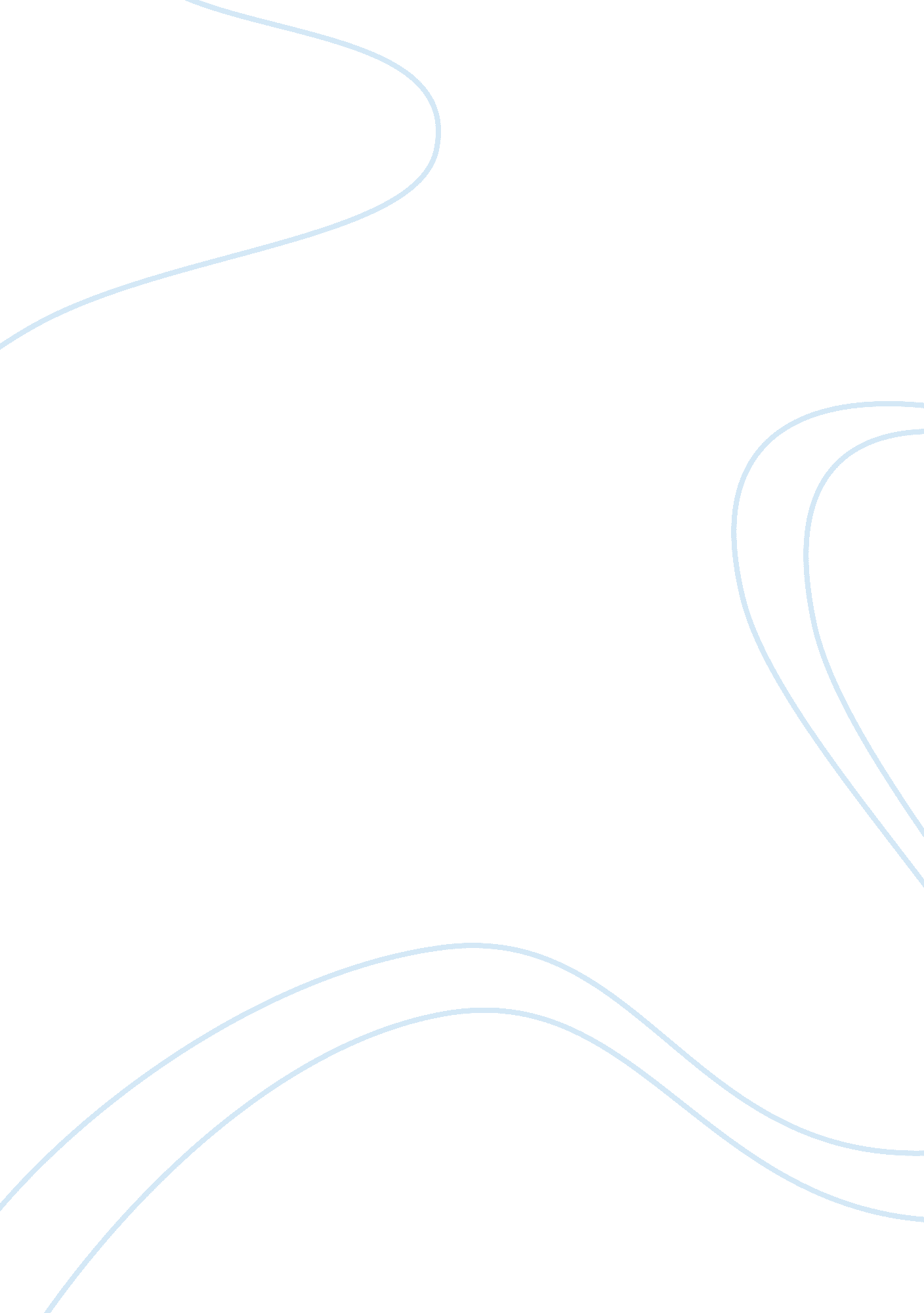 Free a. a brief summary of the topic essay sampleSociology, Racism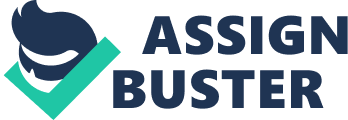 \n[toc title="Table of Contents"]\n \n \t Introduction \n \t Liberalism do exist in the United States journalism \n \t Works Cited \n \n[/toc]\n \n Introduction In response to whether, there exist too much liberalism in US journalism or not. This paper will provide an overview of what the main research that is yet to be undertaken will cover. Essentially, this outline will include a brief overview of the research scope, background considerations, the thesis statement of the research, the main points that the research paper will deal with and finally the conclusions that the research paper is perceived to make. Liberal bias entails many issues, though most of the issues in this case are politically oriented; some of the issues are consistent with a personal opinion and not necessarily political issues (Steel 55). The first issue of utmost importance regarding liberalism in journalism is the datum that some media companies are allied to either the liberals or the conservatives, in this case, the minority working in these companies are forced to accept ideas that are technically against their wish (Macleod 77). Another issue of significance when it comes to liberal bias in media is the fact that some journalists specifically work to retrieve and deliver information that favours their political ambitions in this way liberal bias is ostensibly apparent (Campbell, et. al, 50). The third issue of concern when it comes to liberal bias in journalism is the fact that some journalist with no intent of bringing disagreement with their counterparts give their thoughts on matters that include abortion and gay marriage (Berry 51) 
C. Thesis Statement Liberalism do exist in the United States journalism 2. The body: 
Liberals in the United States media are more represented than the conservatives. To ascertain that there exist too much liberalism in the United States journalism, the results of a survey that was conducted late 2008 by Pew Research Centre for the People and the Press confirmed that, the liberals in media are most represented compared to the conservatives, his clearly accentuates the liberal bias that exist in the United States media (Meyers 55). The survey figures retrieved from the survey will be used to beck up this point. 
The second factor that backs up the datum that there exist liberal bias in the media is the many comments perceived to stir debate on politically oriented issues. The comments by political analysts about media bias, the comments made by the journalists themselves regarding the issue will be compiled to support this point. 
The third factor that heightens the fact that there exist liberalism in journalism is the fact that some journalists publically declared themselves as liberals while some as moderates (Steel 11). Quotes made publicly by some journalists will be presented herein in a bid to support the notion that there exist a liberal bias in US media. 
3. Conclusion. 
Once the above points are presented, and profound explained; a comprehensive summary of the main points and restatement of the thesis will be compiled under the conclusion. This part will also include a personal point of view regarding the issue under scrutiny. Works Cited Macleod, Jock. Literature, Journalism, and the Vocabularies of Liberalism: Politics and 
Letters, 1886-1916. Palgrave Macmillan, 2013. 
Steel, John. Journalism and free speech. Routledge, 2013. 
Berry, David. Journalism, Ethics and Society. Farnham, England: Ashgate Pub, 2008. Print. 
Campbell, Richard, Christopher R. Martin, Bettina Fabos, and Jimmie L. Reeves. Media 
Essentials: A Brief Introduction. Boston: Bedford/St. Martin's, 2013. Print. 
Glasser, Theodore L. " Making It Difficult to Teach Journalism Ethics." Journal of Mass 
Media Ethics 27. 3 (2012): 214-215. 
McChesney, Robert W. The Political Economy of Media: Enduring Issues, Emerging 
Dilemmas. New York: Monthly Review Press, 2008. Print. 
Meyers, Christopher. Journalism Ethics: A Philosophical Approach. New York: Oxford 